Календарный учебный график  муниципального бюджетного общеобразовательного учреждения «Урская средняя общеобразовательная школа»  на 2023 – 2024 учебный годПродолжительность учебного года по классамНачало  учебного года – 01.09.2023 годаОкончание учебного года – для  9,11 классов  - согласно графика проведения ГИАДля 1-8,10 классов - 24.05.2024 годаНачало учебных занятий: 08.30Окончание учебных занятий: 14.30Расписание звонков  1 урок: 08.30 – 09.102 урок: 09.20 – 10.003 урок: 10.10 – 10.504 урок: 11.10 – 11.505 урок: 12.10 – 12.506 урок: 13.00 - 13.407 урок: 13.50 – 14.30 Расписание звонков для учащихся 1 класса Количество учебных недель в годуРежим работы школы в течение  2023 – 2024 учебного годаКоличество уроков в неделю и их продолжительность в 1-ом классе:Количество уроков в неделю и их продолжительность  во  2 – 11-х классах:Продолжительность учебного года1 класс – 33 недели2-11 классы  - 34 неделиПродолжительность учебных четвертей в 2023 – 2024 учебном году1 четверть – 8 учебных недель2 четверть – 8 учебных недель3 четверть – 11 учебных недель для 2-11 классов, 10 учебных недель для 1 класса4 четверть – 7 учебных недельПродолжительность каникул в 2023 – 2024  учебном годуЛетние каникулы: 1-8,10 классы – с 27.05.2024 по 31.08.2024 года.Дополнительные дни отдыха, связанные с   государственными праздниками:4 ноября – День независимости23 февраля – День защитника Отечества8 марта – Международный женский день 1 мая – День весны и труда 9 мая – День ПобедыГодовая промежуточная аттестацияПромежуточная аттестация проводится с 13 мая  по 24 мая 2024 года без прекращения образовательной деятельности по предметам учебного плана. Годовая отметка во 2-8,10 классах определяется как среднее арифметическое четвертных отметок и выставляется целыми числами в соответствии с правилами математического округления (Положения о форме, периодичности и  порядке текущего контроля успеваемости и промежуточной аттестации учащихся (приказ № 99 от 01.09.2023 года)).Освоение программы основного общего образования и среднего общего образования заканчивается государственной итоговой аттестацией, соответственно срокам, установленным Министерством образования и науки Российской Федерации на данный учебный год.РАССМОТРЕНОна педагогическом совете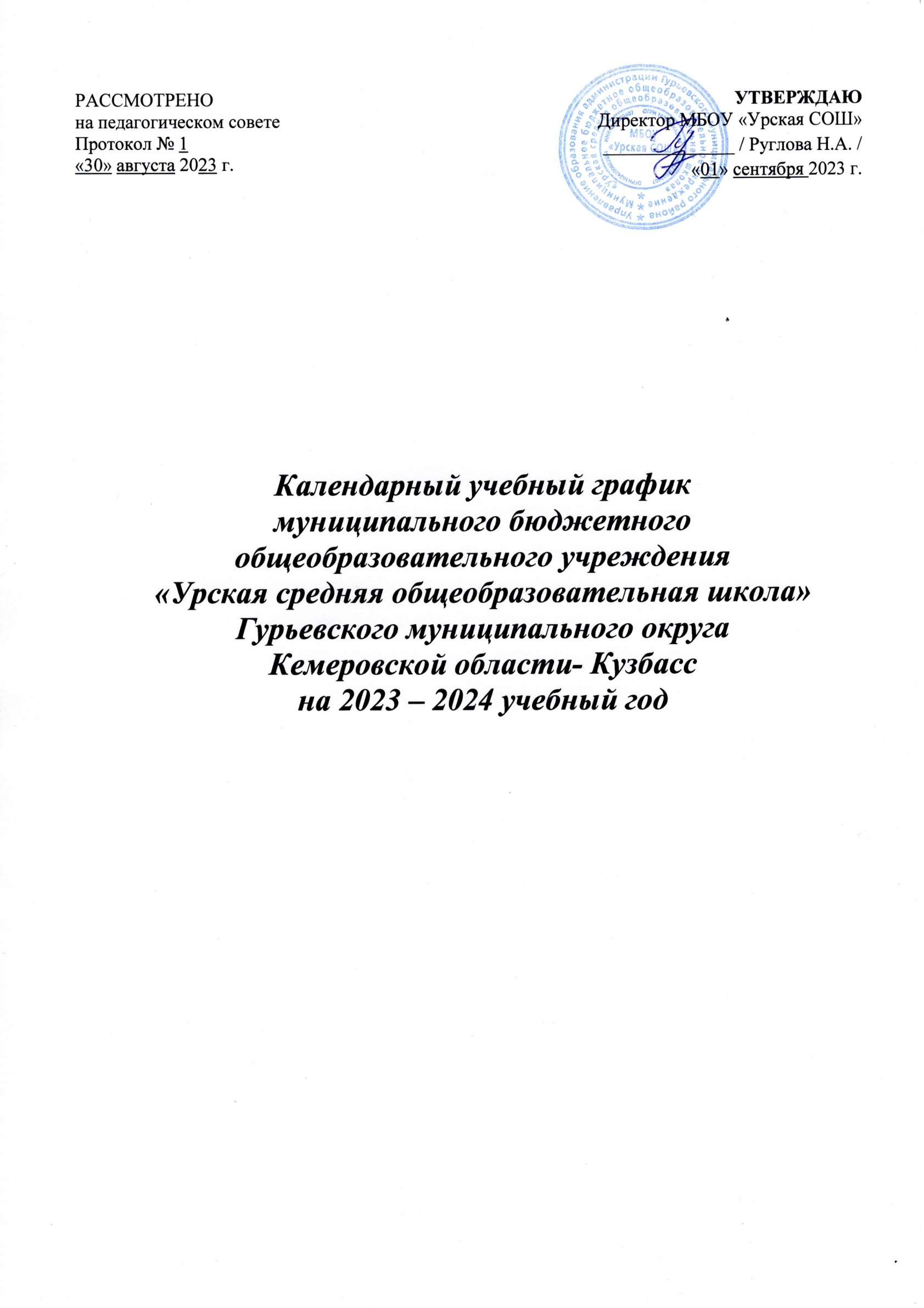 Протокол № 1«30» августа 2023 г.УТВЕРЖДАЮДиректор МБОУ «Урская СОШ» ______________ / Руглова Н.А. /«01» сентября 2023 г.Календарный учебный график муниципального бюджетного общеобразовательного учреждения «Урская средняя общеобразовательная школа» Гурьевского муниципального округа Кемеровской области- Кузбасс на 2023 – 2024 учебный годСентябрь - октябрь Ноябрь - декабрь Январь – май1. 8-30 – 9-051. 8-30 – 9-051. 8-30 – 9-102. 9-20 – 9.552. 9-20 – 9.552. 9-20 – 10-00     9-55- 10-35Динамическая пауза     9-55- 10-35Динамическая пауза        10.00 -10.40     Динамическая пауза3. 10-35 – 11-103. 10-35 – 11-103. 10-40 – 11-204. 11-20 – 11.554. 11-40 – 12-205. 12-30 – 13-10Класс  Кол-во недель1332 – 8, 10 349, 1134МесяцКоличество уроков Количество уроков Продолжительность урокаПродолжительность переменыМесяцв неделюв деньПродолжительность урокаПродолжительность перемены1-я половина днясентябрь-октябрь202315335 минутпосле 1 урока 15 мин,  после 2 урока динамическая пауза 40 мин. 1-я половина дняНоябрь-декабрь2023 20435 минутпосле 1 урока 15 мин,  после 3  урока – 10 мин; после 2 урока динамическая пауза 40 мин.1-я половина дняянварь-май2024214-540 минутпосле 1,4 урока 10 мин,  после 3  урока – 20 мин; после 2 урока динамическая пауза 40 мин.Продолжительность учебной недели – 5 дней: понедельник – пятница.Продолжительность учебной недели – 5 дней: понедельник – пятница.Продолжительность учебной недели – 5 дней: понедельник – пятница.Продолжительность учебной недели – 5 дней: понедельник – пятница.Продолжительность учебной недели – 5 дней: понедельник – пятница.Продолжительность учебной недели – 5 дней: понедельник – пятница.Начальная школа Основная школаОсновная школаОсновная школаОсновная школаСредняя школа классыклассыклассыклассыклассыклассы2-45 67 8-9 10-11 Продолжительность учебной недели (дней)555555Количество уроков232930323334Продолжительность уроков (мин)404040404040Продолжительностьперерывов (мин)После 1,2,5 урока  - 10 минут, после 3 – 20 минут, после 4 – 20 минутПосле 1,2,5 урока  - 10 минут, после 3 – 20 минут, после 4 – 20 минутПосле 1,2,5 урока  - 10 минут, после 3 – 20 минут, после 4 – 20 минутПосле 1,2,5 урока  - 10 минут, после 3 – 20 минут, после 4 – 20 минутПосле 1,2,5 урока  - 10 минут, после 3 – 20 минут, после 4 – 20 минутПосле 1,2,5 урока  - 10 минут, после 3 – 20 минут, после 4 – 20 минутПериодичность проведения промежуточной аттестации учащихся1 раз в четверть (2 – 11 классы), по итогам года (2 – 3, 5-8, 10 классы) 1 раз в четверть (2 – 11 классы), по итогам года (2 – 3, 5-8, 10 классы) 1 раз в четверть (2 – 11 классы), по итогам года (2 – 3, 5-8, 10 классы) 1 раз в четверть (2 – 11 классы), по итогам года (2 – 3, 5-8, 10 классы) 1 раз в четверть (2 – 11 классы), по итогам года (2 – 3, 5-8, 10 классы) 1 раз в четверть (2 – 11 классы), по итогам года (2 – 3, 5-8, 10 классы) Продолжительность учебной недели для 2-11 классов – 5 дней: понедельник – пятница.Продолжительность учебной недели для 2-11 классов – 5 дней: понедельник – пятница.Продолжительность учебной недели для 2-11 классов – 5 дней: понедельник – пятница.Продолжительность учебной недели для 2-11 классов – 5 дней: понедельник – пятница.Продолжительность учебной недели для 2-11 классов – 5 дней: понедельник – пятница.Продолжительность учебной недели для 2-11 классов – 5 дней: понедельник – пятница.Продолжительность учебной недели для 2-11 классов – 5 дней: понедельник – пятница.КаникулыКлассы Срок начала и окончания каникулКоличество днейОсенние1 – 11 кл.28.10.23-05.11.239 днейЗимние1 – 11 кл.30.12.23-07.01.249 днейДополнительные 1 кл.10.02.24-18.02.249 днейВесенние1 – 11 кл.23.03.24-31.03.249  днейИтогоза учебный год1 кл.36 днейИтогоза учебный год2 – 11 кл.27 дней